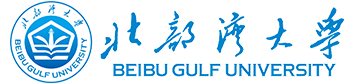 北部湾大学应聘人员证明材料（姓名）2021年目 录一、现有最高学历、学位证书（学历学位认证材料）扫描件………页码二、博士、硕士论文题目及摘要………………………………………页码三、本科、硕士成绩单（硕士及以下人员需提供）…………………页码 四、现有最高职称、职业技术资格材料扫描件………………………页码五、本人近三年承担的主要教学科研项目证明材料…………………页码六、本人近三年专利、获奖情况证明扫描件…………………………页码七、本人三篇重要创新论文扫描件……………………………………页码八、SCI、EI、SSCI、CSSCI收录以及他引情况的证明扫描件………页码九、其他证明材料………………………………………………………页码十、应聘岗位工作设想…………………………………………………页码备注：1.科研项目证明材料包括：立项文件（证书）、结题文件（证书）。2.论文证明材料包括：三篇重要创新论文需提供全文及其刊载杂志封面、目录的扫描件；招聘人员登记表中列举的其他代表性论文需提供刊载杂志封面、目录和论文首页扫描件。3.专利、获奖证明材料：加盖公章的证书扫描件。4.专著证明材料：著作的封面、CIP页、目录、正文第一页和封底的扫描件。5.应聘者提供的应聘材料须真实准确，一经发现应聘材料存在虚假不实之处，将取消应聘者的应聘资格。6.应聘者提交的应聘材料（复印件、扫描件）不退还，请自行存档一份。北部湾大学应聘人员证明材料一、现有最高学历、学位证书（学历学位认证材料）扫描件……二、博士、硕士学位论文题目及摘要……三、本科、硕士成绩单（硕士及以下人员需提供）……四、现有最高职称、职业技术资格材料扫描件……五、本人近三年承担的主要教学科研项目证明材料……六、本人近三年专利、获奖情况证明扫描件……七、本人三篇重要创新论文扫描件……八、SCI、EI、SSCI、CSSCI收录以及他引情况的证明扫描件……九、其他证明材料……十、应聘岗位工作设想……